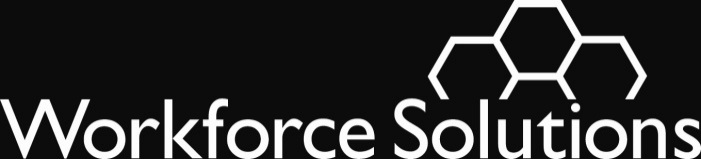 To:  		All ContractorsFrom:		Juliet Stipeche      Brenda WilliamsRebecca Neudecker 	Subject:		 Managing Financial Aid – Child Care Standards and GuidelinesPurposeUpdate standards and guidelines for authorizing, delivering, supporting, and ending financial aid for early education/child care.This issuance is effective the date on this letter or the date notification regarding the change was sent. This issuance updates WS 18-04 Managing Financial Aid – Child Care Standards and Guidelines Change 6 issued April 4, 2022.  Key Changes	We added guidelines for: the waiting list,board-to-board transfers, and Support Center staff when authorizing child care services for parents/caretakers who were referred by the Department of Family Protective Services (DFPS).We updated duties and responsibilities of the Financial Aid Support Center, Financial Aid Payment Office and Early Education contractor. We added timely-data entry (no later than five business days from receipt) as a requirement for Support Center and Payment Office staff.SummaryWe show new, updated, or revised standards and guidelines in bold italics.  We show deleted standards or guidelines with a strikethrough.
The updated standards and guidelines are effective as of the date of this issuance. Information you received regarding changes prior to this date are effective upon the date of receipt.  Action 	Make sure all staff at every level understand and follow the information included in the updated child care standards and guidelines.  QuestionsPlease direct questions about these changes to us through the electronic Issuance Q&A.  WS 18-04 Change 7Issued: June 30, 2022Effective: ImmediatelyFinancial AidExpires: Continuing